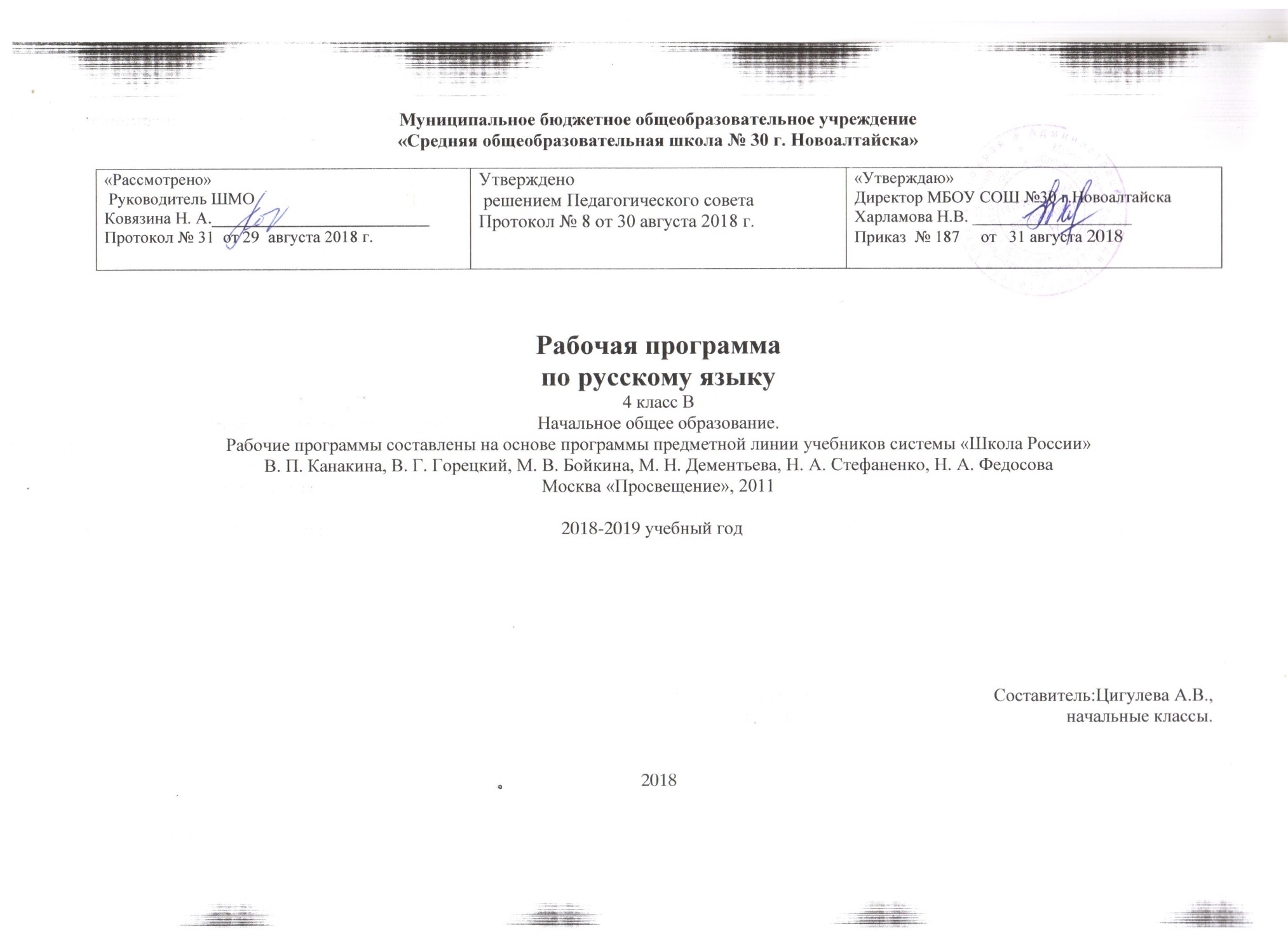                                                       РУССКИЙ ЯЗЫК                                                   Пояснительная запискаРабочая программа учебного предмета «Русский язык» для 4   класса составлена на основе следующих нормативных документов:  Федерального государственного образовательного стандарта основного общего образования;  Основной образовательной программы начального общего образования МБОУ СОШ № 30 г. Новоалтайска;  Учебного плана МБОУ СОШ № 30 г. Новоалтайска на 2018-2019 учебный год;  Положения о рабочей программе учебных предметов, курсов МБОУ СОШ № 30 г. Новоалтайска;   Примерной основной образовательной программы начального общего образования; Авторской программе  «Русский язык» В. П. Канакиной, В.Г. Горецкого (Сборник рабочих программ 1-4 классы. «Школа России» Пособие для учителей общеобразовательных учреждений. М: Просвещение, 2011),  Целями изучения предмета «Русский язык» в начальной школе являются: -   ознакомление учащихся с основными положениями науки о языке и формирование на этой основе знаково-символического воспитания и логического мышления учащихся;формирование коммуникативной компетенции учащихся: развитие устной и письменной речи, монологической и диалогической речи, а также навыков грамотного, безошибочного письма как показателя общей культуры человека.Программа направлена на реализацию средствами  предмета «Русский язык» основных задач образовательной области «Филология»:- формирование первоначальных представлений о единстве и многообразии языкового и культурного пространства России, о языке, как основе национального самосознания;- развитие диалогической и монологической устной и письменной речи;- развитие коммуникативных умений;- развитие нравственных и эстетических чувств;- развитие способностей и творческой деятельности.Для достижения поставленных целей необходимо решение следующих практических задач:развитие речи, мышления, воображения школьников, умения выбирать средства языка в соответствии с целями, задачами и условиями общения;формирование у младших школьников первоначальных представлений о системе  и структуре языка: лексике, фонетике, графике, орфографии, морфемике  (состав слова), морфологии и синтаксисе;формирование навыков культуры речи во всех её проявлениях, умений правильно писать и читать, участвовать в диалоге, составлять несложные устные монологические высказывания и письменные тексты;воспитание позитивного эмоционально-ценностного отношения к русскому языку, чувства сопричастности к сохранению его уникальности и чистоты; пробуждение познавательного интереса к языку, стремления совершенствовать свою речь.Общая характеристика учебного предметаСодержание предмета направлено на формирование функциональной грамотности и коммуникативной компетентности.Целями изучения предмета «Русский язык» в начальной школе являются: -   ознакомление учащихся с основными положениями науки о языке и формирование на этой основе знаково-символического воспитания и логического мышления учащихся;формирование коммуникативной компетенции учащихся: развитие устной и письменной речи, монологической и диалогической речи, а также навыков грамотного, безошибочного письма как показателя общей культуры человека.Место курса в учебном планеНа изучение русского языка в начальной школе выделяется 560 ч. В 1 классе —50 ч. Во 2—4 классах на уроки русского языка отводится по 170 ч (5 ч в неделю, 34 учебные недели в каждом классе) Ценностные ориентиры содержания  учебного предмета «Русский язык»Предмет «Русский язык» играет важную роль в реализации основных целевых установок начального образования: становлении основ гражданской идентичности и мировоззрения; формировании основ умения учиться и  способности к организации своей деятельности; духовно-нравственном развитии и воспитании младших школьников.Содержание предмет направлено на формирование функциональной грамотности и коммуникативной компетентности. Русский язык является для младших школьников основой всего процесса обучения, средством развития их мышления, воображения, интеллектуальных и творческих способностей, основным каналом социализации личности. «Дитя входит в духовную жизнь окружающих его людей единственно через посредство отечественного языка, и. наоборот, мир, окружающий дитя, отражается в нем своей духовной стороной только через посредство той же среды отечественного языка» (К. Д. Ушинский).Ценностные ориентиры содержания  учебного предмета «Русский язык» в начальной школе являются:ознакомление учащихся с основными положениями науки о языке и формирование на этой основе знаково-символическою восприятия и логического мышления учащихся;формирование коммуникативной компетенции учащихся: развитие устной и письменной речи, монологической и диалогической речи, а также навыков грамотного, безошибочного письма как показателя обшей культуры человека Результаты изучения курса (УУД)Личностные Формирование чувства гордости за свою Родину, российский народ и историю России; осознание своей этнической и национальной принадлежности, формирование ценностей многонационального российского общества; становление гуманистических и демократических ценностных ориентаций.Формирование целостного, социально ориентированного взгляда на мир в его органичном единстве и разнообразии природы, народов, культур и религий.Формирование уважительного отношения к иному мнению, истории и культуре других народов.Овладение начальными навыками адаптации в динамично изменяющемся и развивающемся мире.Принятие и освоение социальной роли обучающегося, развитие мотивов учебной деятельности и формирование личностного смысла учения.Развитие самостоятельности и личной ответственности за свои поступки, в том числе в информационной деятельности, на основе представлений о нравственных нормах, социальной справедливости и свободе.Формирование эстетических потребностей, ценностей и чувств.Развитие этических чувств, доброжелательности и эмоционально-нравственной отзывчивости, понимания и сопереживания чувствам других людей.Развитие навыков сотрудничества со взрослыми и сверстниками в различных социальных ситуациях, умения не создавать конфликтов и находить выходы из спорных ситуаций.Формирование установки на безопасный, здоровый образ жизни, мотивации к творческому труду, к работе на результат, бережному отношению к материальным и духовным ценностям.МетапредметныеОвладение способностью принимать и сохранять цели и задачи учебной деятельности, поиска средств её осуществления.Формирование умения планировать, контролировать и оценивать учебные действия в соответствии с поставленной задачей и условиями её реализации, определять наиболее эффективные способы достижения результата.Использование знаково-символических средств представления информации.Активное использование речевых средств и средств для решения коммуникативных и познавательных задач.Использование различных способов поиска (в справочных источниках), сбора, обработки, анализа, организации, передачи и интерпретации информации.Овладение навыками смыслового чтения текстов различных стилей и жанров в соответствии с целями и задачами: осознанно строить речевое высказывание в соответствии с задачами коммуникации и составлять тексты в устной и письменной формах.Овладение логическими действиями сравнения, анализа, синтеза, обобщения, классификации по родовидовым признакам, установления аналогий и причинно-следственных связей, построения рассуждений, отнесения к известным понятиям.Готовность слушать собеседника и вести диалог, признавать возможность существования различных точек зрения и права каждого иметь свою, излагать своё мнение и аргументировать свою точку зрения и оценки событий.Определение общей цели и путей её достижения; умение договариваться о распределении функций и ролей в совместной деятельности; осуществлять взаимный контроль в совместной деятельности, адекватно оценивать собственное поведение и поведение окружающих.Готовность конструктивно разрешать конфликты посредством учёта интересов сторон и сотрудничества.Овладение начальными сведениями о сущности и особенностях объектов, процессов и явлений действительности в соответствии с содержанием учебного предмета «Русский язык».Овладение базовыми предметными и межпредметными понятиями, отражающими существенные связи и отношения между объектами и процессами.Умение работать в материальной и информационной среде начального общего образования (в том числе с учебными моделями) в соответствии с содержанием учебного предмета «Русский язык».ПредметныеФормирование первоначальных представлений о единстве и многообразии языкового и культурного пространства России, о языке как основе национального самосознания.Понимание обучающимися того, что язык представляет собой явление национальной культуры и основное средство человеческого общения; осознание значения русского языка как государственного языка Российской Федерации, языка межнационального общения.Сформированность позитивного отношения к правильной устной и письменной речи как показателям общей культуры и гражданской позиции человека.Овладение первоначальными представлениями о нормах русского языка (орфоэпических, лексических, грамматических, орфографических, пунктуационных) и правилах речевого этикета.Формирование умения ориентироваться в целях, задачах, средствах и условиях общения, выбирать адекватные языковые средства для успешного решения коммуникативных задач при составлении несложных монологических высказываний и письменных текстов.Осознание безошибочного письма как одного из проявлений собственного уровня культуры, применение орфографических правил и правил постановки знаков препинания при записи собственных и предложенных текстов. Владение умением проверять написанное.Овладение учебными действиями с языковыми единицами и формирование умения использовать знания для решения познавательных, практических и коммуникативных задач.Освоение первоначальных научных представлений о системе и структуре русского языка: фонетике и графике, лексике, словообразовании (морфемике), морфологии и синтаксисе; об основных единицах языка, их признаках и особенностях употребления в речи;- Формирование умений опознавать и анализировать основные единицы языка, грамматические категории языка, употреблять языковые единицы адекватно ситуации речевого общения.Требования к уровню подготовки учащихсяУчащиеся  должны  знать:части слова: корень, окончание, приставку, суффикс;части речи: имя существительное, имя прилагательное, глагол, предлог, местоимение;члены предложения: главные (подлежащее и сказуемое) и второстепенныеоднородные  члены предложения и их признаки.Учащиеся  должны  уметь:произносить звуки речи в соответствии с нормами языка;различать слабую и сильную позиции гласных и согласных в корне слова;использовать способы проверки обозначения на письме гласных и согласных звуков
в слабой позиции в корне слова;разбирать простое предложение с однородными членами;ставить запятую между однородными членами в изученных случаях;оформлять предложения в устной и письменной речи (интонация, пауза, знаки препинания, точка, вопросительный и восклицательный знаки);писать обучающее изложение доступного текста;списывать и писать под диктовку текст, включающий изученные орфограммы;производить разбор слова по составу;подбирать однокоренные слова;распознавать части речи (имя существительное, имя прилагательное, глагол, местоимение, наречие, предлог, союз);определять род, число, падеж имён существительных и имён прилагательных;производить морфологический разбор доступных слов;давать фонетическую характеристику гласных и согласных звуков;понимать влияние ударения на смысл слова;различать парные и непарные согласные по звонкости и глухости, по твёрдости и мягкости; обозначать мягкость согласных на письме;понимать роль разделительного мягкого знака и разделительного твёрдого знака в слове;устанавливать связь слов в предложении по вопросам;производить элементарный синтаксический разбор предложения;различать признаки текста и типы текстов (повествование, описание, рассуждение).Четвероклассники получат возможность научиться:орфографически грамотно и каллиграфически правильно списывать и писать под диктовку текст (75-80 слов), включающий изученные орфограммы за курс начальной школы;проверять написанное, находить в словах изученные орфограммы;производить звуковой и звуко-буквенный разбор слова;производить морфемный разбор ясных по составу слов, подбирать однокоренные слова разных частей речи;распознавать части речи и их грамматические признаки (род, число, падеж имён существительных; род и число имён прилагательных; время и число глаголов; лицо и число местоимений);изменять  имена  существительные,   имена  прилагательные,   глаголы  по  числам;
склонять в единственном и множественном числе имена существительные; изменять имена прилагательные по родам; изменять глаголы по временам;производить разбор слова как части речи: начальная форма, род, склонение, падеж, число имен существительных; начальная форма, род, падеж, число имен прилагательных; начальная (неопределенная) форма, спряжение, число, время, лицо (в настоящем и будущем времени), род (в прошедшем времени) глаголов; начальная форма, падеж, лицо, число, род (в 3-м лице единственного числа) местоимений;интонационно правильно произносить предложения. Определять вид предложения по цели высказывания и интонации;вычленять в предложении основу и словосочетания;производить синтаксический разбор простого предложения, предложения с однородными членами;определять тему текста, его основную мысль, подбирать заголовок к тексту, делить текст на части, под руководством учителя и самостоятельно составлять план текста;определять тип текста;писать изложение и сочинение (85—90 слов) повествовательного текста с элементами описания и рассуждения по коллективно или самостоятельно составленному плану под руководством учителя.В классе обучается ребёнок по адаптированной основной общеобразовательной программе начального общего образования обучающихся с ЗПР (вариант 7.1). Цель реализации АООП НОО обучающихся с ЗПР - обеспечение выполнения требований ФГОС НОО обучающихся с  ЗПР посредством создания условий для максимального удовлетворения особых образовательных потребностей обучающихся с ЗПР, обеспечивающих усвоение ими социального и культурного опыта.Достижение поставленной цели АООП НОО обучающихся с ЗПР предусматривает решение следующих основных задач:• формирование общей культуры, духовно-нравственное, гражданское, социальное, личностное и интеллектуальное развитие, развитие творческих способностей, сохранение и укрепление здоровья обучающихся с ЗПР;• достижение планируемых результатов освоения АООП НОО, целевых установок, приобретение знаний, умений, навыков, компетенций и компетентностей, определяемых личностными, семейными, общественными, государственными потребностями и возможностями обучающегося с ЗПР, индивидуальными особенностями развития и состояния здоровья;• становление и развитие личности обучающегося с ЗПР в её индивидуальности, самобытности, уникальности и неповторимости с обеспечением преодоления возможных трудностей познавательного, коммуникативного, двигательного, личностного развития;• создание благоприятных условий для удовлетворения особых образовательных потребностей обучающихся с ЗПР;• обеспечение доступности получения качественного начального общего образования;• обеспечение преемственности начального общего и основного общего образования.Система оценки достижения планируемых результатов освоения основной образовательной программы по предмету Объектом оценки предметных результатов служит в полном соответствии с требованиями ФГОС НОО способность обучающихся решать учебно­познавательные и учебно­практические задачи с использованием средств, релевантных содержанию учебных предметов, в том числе на основе метапредметных действий.Оценка достижения этих предметных результатов ведётся как в ходе текущего и промежуточного оценивания, так и в ходе выполнения итоговых проверочных работ. При этом итоговая оценка ограничивается контролем успешности освоения действий, выполняемых обучающимися, с предметным содержанием, отражающим опорную систему знаний данного учебного курса.В школе используются следующие виды контроля предметных результатов обучения:Самостоятельная работа небольшая по времени письменная проверка знаний, умений и навыков по небольшой (еще не пройденной до конца) теме курса. Различают полную самостоятельную (15-20 минут) и динамическую самостоятельную (5-10 минут) работы. Контрольная работа: используется при фронтальном текущем и итоговом контроле с целью проверки знаний, умений школьников по достаточно крупной и до конца изученной теме программы. К стандартизированным методикам проверки успеваемости относятся тестовые задания. Они позволяют проверить сформированность предметных умений и навыков, давая точную количественную характеристику по каждому предмету. Тестовые работы помогают также выявить уровень общего развития: умения применять знания в нестандартной ситуации, находить способ построения учебной задачи, осуществлять контроль за выполнением и т. д. Тестовые работы, позволяющие проверить сформированность предметных умений и навыков, оцениваются отметкой.Параметры оценочной деятельности учителя:-качество усвоения ключевых компетенций, их соответствие требованиям государственного стандарта начального образования;-степень сформированности деятельности младшего школьника (коммуникативной, читательской, трудовой, художественной);-степень развития основных качеств умственной деятельности младшего школьника (умения наблюдать, анализировать, сравнивать, классифицировать, обобщать, связно излагать мысли, творчески решать учебную задачу и др.);-уровень развития познавательной активности и отношения к учебной деятельности;-степень прилежания и старания.Требования к оцениванию: учитывать психологические особенности ребенка младшего школьного возраста: неумение объективно оценить результат своей деятельности, слабый контроль и самоконтроль, неадекватность принятия оценки учителя и др.Любая проверка знаний должна определяться характером и объемом ранее изученного материала и уровнем общего развития учащихся.Объективность оценки. Личное отношение учителя к школьнику не должно отражаться на оценке.Характер принятия школьниками оценки учителя зависит от сформированности у них самооценки. Одним из основных требований к оценочной деятельности является формирование у школьников умений оценивать свои результаты, сравнивать их с эталонными, видеть ошибки, знать требования к работам этого вида. Работа учителя состоит в создании определенного общественного мнения в классе: каким требованиям отвечает работа на "отлично", правильно ли оценена эта работа, каково общее впечатление от работы, что нужно сделать, чтобы исправить эти ошибки? Эти и другие вопросы становятся основой коллективного обсуждения в классе и помогают развитию оценочной деятельности школьников.Характеристика цифровой отметки и словесной оценки: учитель применяет для оценивания оценочное суждение.Особенности организации контроля по русскому языкуТекущий.  Его цель – анализ хода формирования знаний и умений учащихся. По результатам текущей проверки неудовлетворительно оценивать знания и умения не следует, так как это не соответствовало бы основной задаче, решаемой учителем в это время, - выявить недостатки в усвоении учебного материала и восполнить выявленные пробелы. К тому же было бы неправильно оценивать работу детей над материалом, который ещё не  усвоен ими в полной мере и изучение которого будет продолжено на следующих уроках.Тематический заключается в проверке усвоения программного материала по каждой крупной теме курса, а оценка фиксирует результат.Специфика этого вида контроля:1) ученику предоставляется дополнительное время для подготовки и обеспечивается возможность пересдать, доделать материал, исправить полученную ранее отметку;2) при выставлении окончательной отметки учитель не ориентируется на средний балл, а учитывает лишь итоговые отметки по сдаваемой теме, которые «отменяют» предыдущие, более низкие, что делает контроль более объективным;2) возможность получения более высокой оценки своих знаний. Уточнение и углубление знаний становится мотивированным действием ученика, отражает его желание и интерес к учению.Итоговый проводится как оценка результатов обучения за четверть, полугодие, год. Итог реализации программы осуществляется в форме контрольного диктанта, контрольного списывания. Формы промежуточного контроля используются следующие: диктант, грамматические задания, списывания, изложения, тестовые задания.
Диктант служит средством проверки орфографических и пунктуационных умений и навыков.
Грамматический разбор есть средство проверки степени понимания учащимися изучаемых грамматических явлений, умения производить простейший языковой анализ слов и предложений.
Списывание, как и диктант, - способ проверки усвоенных орфографических и пунктуационных правил, сформированности умений и навыков. Здесь также проверяется умение списывать с печатного текста, обнаруживать орфограммы, находить границы предложения, устанавливать части текста, выписывать ту или иную часть текста.
Изложение (обучающее) проверяет, как идет формирование навыка письменной речи; умения понимать и передавать основное содержание текста без пропусков существенных моментов: умение организовать письменный пересказ, соблюдая правила родного языка.
Тестовые задания - динамичная форма проверки, направленная на установление уровня сформированности умения использовать свои знания в нестандартных учебных ситуациях.Тексты диктантов подбираются средней трудности с расчетом на возможность их выполнения всеми детьми. Каждый текст, включает достаточное количество изученных орфограмм (примерно 60% от общего числа всех слов диктанта). Текст не должен иметь слова на не изученные к данному моменту правила или такие слова заранее выписываются на доске. Нецелесообразно включать в диктанты и слова, правописание которых находится на стадии изучения.В качестве диктанта предлагаются связные тексты - либо авторские, адаптированные к возможностям детей, либо составленные учителем. Тематика текста должна быть близкой и интересной детям: о природе, дружбе, жизни детей, родной стране, путешествиях и т.п. Предложения должны быть просты по структуре, различны по цели высказывания и состоять из 2-8 слов с включением синтаксических категорий, которые изучаются в начальной школе (однородные члены предложения).
Для проверки выполнения грамматических разборов используются контрольные работы, в содержание которых вводится не более 2 видов  грамматического  разбора.
Хорошо успевающим учащимся целесообразно предложить дополнительное задание повышенной трудности, требующее языкового развития, смекалки и эрудиции.
Для контрольных списываний предлагаются связные тексты с пропущенными знаками препинания. Для изложений предлагаются тексты повествовательного характера с четкой сюжетной линией. Постепенно можно использовать тексты с несложными описаниями - пейзажа, портрета и т.п.Критерии и нормы оценки знаний обучающихся Характеристика цифровой оценки (отметки):"5" ("отлично") - уровень выполнения требований значительно выше удовлетворительного: отсутствие ошибок как по текущему, так и по предыдущему учебному материалу; не более одного недочета; логичность и полнота изложения;"4" ("хорошо") - уровень выполнения требований выше удовлетворительного: использование дополнительного материала, полнота и логичность раскрытия вопроса; самостоятельность суждений, отражение своего отношения к предмету обсуждения. Наличие 2-3 ошибок или 4-6 недочетов по текущему учебному материалу;
не более 2 ошибок или 4 недочетов по пройденному материалу; незначительные нарушения логики изложения материала; использование нерациональных приемов решения учебной задачи; отдельные неточности в изложении материала;"3" ("удовлетворительно") - достаточный минимальный уровень выполнения требований, предъявляемых к конкретной работе; не более 4-6 ошибок или 10 недочетов по текущему учебному материалу; не более 3-5 ошибок или не более 8 недочетов по пройденному учебному материалу; отдельные нарушения логики изложения материала; неполнота раскрытия вопроса;"2" ("плохо") - уровень выполнения требований ниже удовлетворительного; наличие более 6 ошибок или 10 недочетов по текущему материалу; более 5 ошибок или более 8 недочетов по пройденному материалу; нарушение логики, неполнота, нераскрытость обсуждаемого вопроса, отсутствие аргументации либо ошибочность ее основных положений.  Классификация ошибок и недочетов, влияющих на снижение оценки.Ошибки:
- нарушение правил написания слов, включая грубые случаи пропуска, перестановки, замены и вставки лишних букв  в словах;- неправильное написание слов, не регулируемых правилами, круг которых очерчен программой каждого класса (слова с непроверяемыми написаниями);- отсутствие изученных знаков препинания в тексте (в конце предложения и заглавной буквы в начале предложения);- наличие ошибок на изучение правила по орфографии;- существенные отступления от авторского текста при написании изложения, искажающие смысл произведения;- отсутствие главной части изложения, пропуск важных событий, отраженных в авторском тексте;- употребление слов в несвойственном им значении (в изложении). Недочеты:- отсутствие знаков препинания в конце предложения, если следующее предложение написано с большой буквы;- отсутствие "красной" строки;- неправильное написание одного слова (при наличии в работе нескольких таких слов) на одно и тоже правило;- незначительные нарушения логики событий авторского текста при написании изложения.Снижение отметки за общее впечатление от работы допускается в случаях, указанных выше.При оценке изложения необходимо обратить внимание на полноту передачи основного содержания текста, на наличие пропусков существенных моментов в тексте, на искажения при передаче авторского замысла, на отсутствие главной части повествования.Нормы оценок за контрольные работы по русскому языку соответствуют общим требованиям, указанным в данном документе. Оценка письменных работ по русскому языку:Диктант.«5» -  нет ошибок. «4» -  допущено 1-2 ошибки. «3» -  допущено 3-5 ошибок. «2» -  допущено более 5 ошибок.Грамматические задания.«5» - без ошибок. «4» - правильно выполнено не менее 3/4 заданий. «3» - правильно выполнено не менее 1/2 заданий. «2» - правильно выполнено менее 1/2 заданий.Контрольное списывание.«5» - за работу, в которой нет исправлений.«4» - допущена 1 ошибка или 1-2 исправления.«3» - допущены 2-3 ошибки.«2» - допущены 4 и более ошибок (2 класс); Словарный диктант. «5» -без ошибок. «4» - 1 ошибка и 1 исправление. «3» - 2 ошибки и 1 исправление. «2» -3-5 ошибок.Тест.«5» - верно выполнено более 3/4 заданий.  «4» - верно выполнено 3/4 заданий. «3» - верно выполнено 1/2 заданий.  «2» - верно выполнено менее 1/2 заданий.Изложение.«5» - правильно и последовательно воспроизведен авторский текст, нет речевых и орфографических ошибок, допущено 1-2 исправления.«4» - незначительно нарушена последовательность изложения мыслей, имеются единичные (1-2) фактические и речевые неточности, 1-2 орфографические ошибки,1-2 исправления.«3» - имеются некоторые отступления от авторского текста, допущены отдельные нарушения в последовательности изложения мыслей, в построении 2-3 предложений, беден словарь, 3-6 орфографических ошибки и 1-2 исправления.«2» - имеются значительные отступления от авторского текста, пропуск важных эпизодов, главной части, основной мысли и др., нарушена последовательность изложения мыслей, отсутствует связь между частями, отдельными предложениями, крайне однообразен словарь, 7-8 орфографических ошибок, 3-5 исправлений.Организация образовательного процесса Формы организации урока: фронтальная работа, работа в парах и группах, индивидуальная работа.Применяются элементы технологий: -личностно-ориентированного обучения;цель: развить индивидуальные познавательные способности каждого ребёнка. Сущность – не только предметные знания и умения, не только способы решения типовых предметных задач, но и способы, механизмы самоизменения, саморазвития учащихся; при этом важен сам процесс движения к саморазвитию учащихся, т.е. ценен процесс получения знаний и умений. Личностно-ориентированный урок состоит из нескольких этапов:Мотивационно-целевой этап, который включат в себя эмоционально – психологический настрой, выявление базовых знаний, определение темы урока, целеполагание.Операционный этап, который состоит из проверки теории, самостоятельной работы и рефлексии.-проектной деятельности;цель: организация деятельности ребенка в социальной среде с целью расширения и обогащения жизненного опыта учащихся. Первый вид — проектный урок, включает в себя или целиком состоит из работы над проектом. Второй вид — урок, на котором ставится триединая дидактическая цель не только относительно освоения того или иного предметного содержания, но и относительно формирования и развития универсальных умений, относящихся к проектным умениям. Это может быть проведение практических урочных занятий с включением частично самостоятельной деятельности учащихся. Третий вид — урок, на котором помимо освоения предметного содержания происходит перевод предметных умений в общеучебные и универсальные. Эти уроки позволяют формировать проектную деятельность поэлементно с одной стороны, так и активизировать познавательную деятельность учащихся по предмету с другой. -дифференцированного обучения. цель: создание оптимальных условий для выявления задатков, развития интересов и способностей учащиеся. Сущность: усвоение программного материала на различных планируемых уровнях, но не ниже обязательного (стандарт) Методы индивидуального обучения. Использование методов индивидуального обучения.Усвоение учебного материала реализуется с применением основных групп методов обучения и их сочетания:методами организации и осуществления учебно – познавательной деятельности: словесных (рассказ, учебная лекция, беседа), наглядных (иллюстрационных и демонстративных), практических, проблемно – поисковых под руководством преподавателя и самостоятельной работой учащихся;методами стимулирования и мотивации учебной деятельности: познавательных игр, деловых игр;методами контроля и самоконтроля за эффективностью учебной деятельности: индивидуального опроса, фронтального опроса, выборочного контроля, письменных работ;степень активности и самостоятельности учащихся нарастает с применением объяснительно – иллюстративного, частично – поискового                       (эвристического), проблемного изложения, исследовательского методов обученияОписание материально­технического обеспечения образовательной деятельностиСобственно учебные средства:1..Учебник «Русский язык»  4 класс в двух частях. В.П.Канакина, В.Г.Горецкий. Часть 1 и 2. М., «Просвещение», 2012 .2.Русский язык Рабочая тетрадь 4 класс В. П. Канакина Часть 1 и 2  М,: «Просвещение», 2013 Программно-методическое обеспечение 1 УМК «Школа России», авторская программа Канакиной В.П., ГорецкогоВ.Г., Дементьевой М.Н. «Русский язык»./ Сборник рабочих программ «Школа России» 1- 4 классы – М: Просвещение, 20112. Канакина В.П. Русский язык. Методическое пособие с поурочными разработками. 4 класс. М: «Просвещение», 2014Материалы для проведения проверочных работРусский язык. Сборник диктантов и самостоятельных работ. 1-4 классы: пособие для общеобразовательных организаций. В. П. Канакина,Г. С. Щёголева. –М.: Просвещение, 2014 .Информационно-коммуникативные средстваЭлектронное приложение к учебнику «Русский язык», 4 класс (диск CD-ROM)Используемое оборудованиеТехнические средства обучения.Классная доска с набором приспособлений для крепления таблиц.Магнитная доскаПерсональный компьютер, проектор, экранПринтерИспользуются следующие средства обучения: учебно – наглядные пособия (таблицы, модели и др.), ЭОРы (презентации к урокам, логические игры, тестовые оболочки, ресурсы Интернет, электронные энциклопедии). организационно – педагогические средства (карточки, билеты, раздаточный материал).Тематическое планирование Лист корректировки рабочей программыВиды контроля: - текущий: цель – анализ хода формирования знаний и умений учащихся.- тематический заключается в проверке усвоения программного материала по каждой крупной теме курса, а оценка фиксирует результат.- итоговый проводится как оценка результатов обучения за четверть, полугодие, год. Виды контроля: - текущий: цель – анализ хода формирования знаний и умений учащихся.- тематический заключается в проверке усвоения программного материала по каждой крупной теме курса, а оценка фиксирует результат.- итоговый проводится как оценка результатов обучения за четверть, полугодие, год. Устный контрольСтроится как беседа, рассказ ученика, самостоятельное выполнение задания у доски, сообщение о наблюдении или опыте в форме диалога учителя с учащимся, реже монолога.Письменный контрольЗаключается в проведении самостоятельных и контрольных работ.1. Проводятся фронтально, небольшими группами и индивидуально.2. Основные виды письменных работ по русскому языку: списывание, диктанты (объяснительные, предупредительные, зрительные, творческие, контрольные, словарные и т. д.), обучающие изложения и сочиненияОсновные типы  уроков:- урок изучения и первичного закрепления новых знаний- урок закрепления изученного; - урок применения знаний и умений; - урок обобщения и систематизации знаний; - урок контроля и учёта знаний; - комбинированный урок. Используемые педагогические технологии:- ИКТ-технологии - усиливает мотивацию  у  учащихся, улучшает  качество обучения  и  воспитания, повышает  культуру,  экономит  время, делает   уроки  интереснымии   содержательными. Цель применения ИКТ: развитие мышления формирование приемов мыслительной деятельности. Сущность: использование ИКТ на уроках в начальной школе помогает учащимся ориентироваться в информационных потоках окружающего мира, овладеть практическими способами работы с информацией, развивать умения, позволяющие обмениваться информацией с помощью современных средств.Применение ИКТ на уроках усиливает : - положительную мотивацию обучения - активизирует познавательную деятельность обучающихся. Использование ИКТ на разных этапах урока:подготовка учащихся к усвоению новых знанийусвоение новых знанийзакрепление новых знанийподведение итогов урокадомашнее задание- здоровье-сберегающие технологии  - цель здоровье сберегающих образовательно-воспитательных технологий - обеспечить школьнику возможность сохранения здоровья за период обучения в школе, сформировать у него необходимые знания, умения и навыки по здоровому образу жизни, научить использовать полученные знания в повседневной жизни.  Все здоровьесберегающие технологии, применяемые в учебно-воспитательном процессе, можно разделить на три основные группы:организационно-педагогические технологии, обеспечивающие гигиенически оптимальные условия образовательного процесса;психолого-педагогические технологии, учебно-воспитательные технологии.Здоровьесбрежение ( формы и приемы)Организационно-педагогические формы и приемы здоровьесбережения создают условия для снятия перегрузки, нормального чередования труда и отдыха, повышает эффективность учебного процесса, предотвращая при этом чрезмерное функциональное напряжение и переутомление:1) соблюдение гигиенических норм и требований к организации и объему учебной и внеучебной нагрузки учащихся;2)использование при составлении расписания шкалы трудности учебных предметов,  3) при построении структуры урока учитывается интенсивность умственной деятельности учащихся в ходе урока:-рациональная организация урока: число видов учебной деятельности : опрос учащихся, письмо, чтение, слушание, рассказ и др. Норма 4-6 видов за урок.-средняя продолжительность и частота чередования различных видов учебной деятельности. Норма 7-10 минут.- число видов преподавания: словесный, наглядный, аудиовизуальный, самостоятельная. работа и др. Норма - не менее трех.-наличие и выбор места на уроке методов, способствующих активизации и инициативы учащихся. Это метод свободного выбора, активные методы, методы, направленные на самопознание и развитие.4)место и длительность применения ТСО;5)осуществление двигательного режима на уроках:- смена динамических поз. Учитель периодически переводит детей из положения сидя в положение стоя. Наиболее целесообразно поднимать детей тогда, когда учитель что-то объясняет, либо отвечает ученик, а остальные слушают;- построение урока с учетом динамичности учащихся, их работоспособности; - проведение физкультминуток.Для физкультминуток выделяются небольшие перерывы в процессе учебного труда. Тем не менее они носят деятельностный характер, так как в ходе их проведения меняется характер деятельности, происходит переключение, способное предотвратить снижение или несколько повысить уровень оперативной работоспособности. Особенно эффективны физкультминутки в периоды, когда начинает проявляться утомление.Проведение физкультминуток должно решать следующие задачи:а) уменьшение утомления и снижение отрицательного влияния однообразной рабочей позы;б) активизация внимания учащихся и повышение способности к восприятию учебного материала.Виды физкультминуток:- упражнения для снятия общего или локального утомления;- упражнения для кистей рук;- гимнастика для глаз;- гимнастика для улучшения слуха;- психогимнастика;- упражнения, корректирующие осанку;- дыхательная гимнастика.Психолого-педагогические формы и приемы:1) комфортное начало и окончание урока, способствует положительному эмоциональному настроению учащегося:- использование положительных установок на успех деятельности: "У меня все получится!", "Я справлюсь! "- приемы психологического настроя на урок2) учет индивидуальных психофизических особенностей учащихся, создание ситуаций успеха3) снятие эмоционального напряженияИспользование игровых технологий, игровых обучающих программ, оригинальных заданий и задач, введение в урок исторических экскурсов и отступлений позволяют снять эмоциональное напряжение. Этот прием также позволяет решить одновременно несколько различных задач: обеспечить психологическую разгрузку учащихся, дать им сведения развивающего и воспитательного плана, показать практическую значимость изучаемой темы, побудить к активизации самостоятельной познавательной деятельности4) соответствие используемых  технологий обучения возрастным  и  функциональным возможностям детей.5) интеграция здоровьесберегающих компонентов в учебные предметы.На уроках русского языка - словарные диктанты на тему "Зеленая аптечка", разнообразные творческие диктанты на тему "Здоровье"В качестве примера приведу вариант словарного диктанта:Вид спортивной гимнастики (аэробика); приспособление для обливания тела водяными струйками (душ); система физических упражнений, способствующих общему развитию организма и укреплению здоровья (гимнастика); поглаживание, растирание тела с лечебной и гигиенической целью (массаж); расслабление и снятие психического напряжения (релаксация).Учебно-воспитательные формы и приемы:1)  развитие потребности быть здоровым;2) формирование у школьников научного понимания сущности здорового образа жизни;3) формирование практических умений и навыков здоровой жизнедеятельности.1. По источнику передачи и восприятия учебной деятельностиСловесные:          беседа,  рассказнаглядныеПрактические  через контрольные,  самостоятельные работы, тесты, изложения,  сочинения 2. По логике передачи и восприятия учебной информациииндуктивныедедуктивные3. По самостоятельности мышлениярепродуктивныеПроблемно- поисковые4. По степени управления учебной работойПод руководством преподавателяСамостоятельная работа5. Методы стимулирования интереса к учениюПознавательные игры,кроссвордыСоздание положительных эмоционально – нравственных ситуаций6. Сохранения и укрепления собственного здоровьяПроведение физкультминуток, минуток релаксации, смена видов деятельностиСнятие нервного напряжения с помощью массажёра «Каштан»Гимнастика для глаз, игровой стрейчинг.7. Методы устного контроля  и самоконтроляИндивидуальный опросФронтальный опросвзаимопроверка8. Методы письменного контроля и самоконтроляКонтрольные и самостоятельные работы,  тесты№п/п                                                                     Тема урокаОсновные видыучебнойдеятельности  по ФГОС (УУД)Вид и форма  контроля+Развитие речи№п/п                                                                     Тема урокаОсновные видыучебнойдеятельности  по ФГОС (УУД)Вид и форма  контроля+Развитие речиПовторение 11 ч1Наша речь и наш язык.Составление текста по рисунку с включением в него диалога. Анализировать высказывания о русском языке.Высказываться о значении «волшебных» слов в речевом общении, использовать их в речи.Составлять текст (о речи или о языке) по выбранной пословице.Составлять (совместно со сверстниками) текст по рисунку с включением в него диалога Развитие речи.2Текст. Признаки текста.План текстаОпределять тему и главную мысль текста. Подбирать заголовок к тексту.Соотносить заголовок и текст.Выделять части текста и обосновывать правильность их выделения.Составлять план текста.Комплексная работа над структурой текста: озаглавливание, корректирование порядка предложений и частей текста (абзацев).Работать с памяткой «Как подготовиться к изложению».Работать со страничкой для любознательных: знакомство с происхождением слова каникулы Текущий Фронтальная проверка3Подробное  изложение повествовательного текста.Самостоятельно подготовиться к написанию изложения. Подробно излагать содержание повествовательного текста и оценивать правильность написанного Развитие речи.4Типы текстов.Составление устного рассказа на выбранную тему Сравнивать между собой разные типы текстов: повествование, описание, рассуждение. Сопоставлять тексты разного стиля.Работать с памяткой «Как подготовиться к составлению повествовательного текста».Сочинять рассказ в соответствии с выбранной темой Фронтальная проверка5Предложение как единица речи.Составлять из каждой группы слов предложение.Фронт, инд. опрос6Виды предложений по цели высказывания и по интонации Классифицировать предложения по цели высказывания и по интонации.Обосновывать использование знаков препинания в конце предложений и знака тире в диалогической речи.Составлять предложения, различные по цели высказывания и по интонации.Соблюдать в устной речи логическое (смысловое) ударение и интонацию конца предложения Фронт, инд. опрос7Знаки препинания в конце предложения.Классифицировать предложения по цели высказывания и по интонации.Обосновывать использование знаков препинания в конце предложений и знака тире в диалогической речи.Составлять предложения, различные по цели высказывания и по интонации.Соблюдать в устной речи логическое (смысловое) ударение и интонацию конца предложения Входная диагностическая работа8ОбращениеНаходить в предложении обращения в начале, середине, конце.Составлять предложения с обращением.Выделять обращения на письме Фронтальная проверка9Главные и второстепенные члены предложения.Основа предложения.Устанавливать при помощи смысловых вопросов связь между словами в предложении.Выделять главные члены предложения и объяснять способы нахождения главных членов предложения.Различать главные и второстепенные члены предложения Самопроверка10Предложения распространённые и нераспространённые Различать распространённые и нераспространённые предложения.Анализировать схемы предложений, составлять по ним предложение.Моделировать предложения.Работать с памяткой «Разбор предложения по членам».Разбирать предложение по членам ТекущийФронтальная проверка11Словосочетание.Проверочная работа Сравнивать предложение, словосочетание и слово, объяснять их сходство и различие.Устанавливать при помощи смысловых вопросов связь между словами в словосочетании.Выделять в предложении словосочетания.Разбирать предложение по членам предложения Оценить результаты освоения тем, проявить личностную заинтересованность в приобретении и расширении знаний и способов действийТематическийПроверочная работа  Предложение – 9 ч12Однородные члены предложения. Представление о предложениях с однородными членами.Анализировать таблицу «Однородные члены предложения» и составлять по ней сообщение Фронтальная проверка13Связь однородных членов в предложении при помощи интонации перечисления,  при помощи союзов  (и, а, но).Составлять предложения с однородными членами без союзов и с союзами (и, а, но).Объяснять выбор нужного союза в предложении с однородными членами.Продолжать ряд однородных членов Самопроверка14Предложения с однородными членами без союзов и с союзами.Составлять предложения с однородными членами без союзов и с союзами (и, а, но).Объяснять выбор нужного союза в предложении с однородными членами.Продолжать ряд однородных членов ТекущийСловарный диктант №115Знаки препинания в предложениях с однородными членами, соединенными союзами.Обосновывать постановку запятых в предложениях с однородными членами Тематический Тест16Составление рассказа по репродукции картины И.И.Левитана «Золотая осень»Оценивать текст с точки зрения пунктуационной правильности.Составлять рассказ по репродукции картины И.И. Левитана «Золотая осень» и данному плану Развитие речи.17Простые и сложные предложения. Сравнивать простые и сложные предложения.Выделять в сложном предложении его основы Фронтальная проверка18Знаки препинания в сложном предложении Различать простое предложение с однородными членами и сложное предложение.Ставить запятые между простыми предложениями, входящими в состав сложного Текущий19Письменное изложение повествовательного текста по самостоятельно составленному плану.Наблюдать над союзами, соединяющими части сложного предложения.Ставить запятые между простыми предложениями, входящими в состав сложного.Составлять сложные предложения Письменно передавать содержание повествовательного текста по самостоятельно составленному плануРазвитие речи.20Проверочная работа по теме «Предложение» Оценивать результаты выполненного задания «Проверь себя» по учебнику.Тематический «Проверь себя»Слово в языке и речи -21ч21Лексическое значение слова Анализировать высказывания о русском языке.Выявлять слова, значение которых требует уточнения.Объяснять принцип построения толкового словаря.Определять (выписывать) значение слова, пользуясь толковым словарём (сначала с помощью учителя, затем самостоятельно).Составлять собственные толковые словарики, внося в них слова, значение которых ранее было неизвестно.Оценивать уместность использования слов в тексте, выбирать из ряда предложенных слова для успешного решения коммуникативной задачи ТекущийТест22Углубление представлений об однозначных и многозначных словах. Прямое и переносное значение слов. Распознавать многозначные слова, слова в прямом и переносном значениях.Анализировать употребление в тексте слова   в прямом   и переносном значении.Сравнивать прямое и переносное значения слов, подбирать предложения, в которых слово употребляется в прямом или переносном значении.Работать с таблицей слов, пришедших к нам из других языков.Работать с лингвистическими словарями учебника, находить в них нужную информацию о слове ТекущийТест23Работа с лингвистическими словарями. Синонимы. Антонимы. ОмонимыРаботать с лингвистическими словарями учебника (толковым, синонимов, антонимов, омонимов), находить в них нужную информацию о слове.Подбирать к слову синонимы, антонимы.Контролировать уместность использования слов в предложениях, находить случаи неудачного выбора слова, корректировать обнаруженные ошибки, подбирая наиболее точный синоним.Оценивать уместность использования слов в тексте, выбирать из ряда предложенных слова для успешного решения коммуникативной задачи ТекущийГрафический диктант24Фразеологизмы.Составление текста по рисунку и фразеологизму Работать со страничкой для любознательных: знакомство с этимологией слов, одной из частей которых является часть библио.Работать со словарём фразеологизмов учебника, находить в нём нужную информацию о слове.Наблюдать над изобразительно-выразительными средствами языка (словами, употреблёнными в переносном значении, значениями фразеологизмов), составлять текст по рисунку и фразеологизму Развитие речи.25Значимые части слова. Корень, приставка, суффикс, окончание. Значение суффиксов и приставок.Различать однокоренные слова и формы одного и того же слова, синонимы и однокоренные слова, однокоренные слова и слова с омонимичными корнямиКонтролировать правильность объединения слов в группу: обнаруживать лишнее слово в ряду предложенных.Объяснять значение слова, роль и значение суффиксов и приставокфронтальный опрос, 26Образование однокоренных слов с помощью суффиксов и приставок. Разбор слова по составуРаботать с памяткой «Разбор слова по составу». Анализировать заданную схему слова и подбирать слова заданного состава.Анализировать текст с целью нахождения в нём однокоренных слов, слов с определёнными суффиксами и приставками.Моделировать словаСвободный диктант27Разбор слова по составуРаботать с памяткой «Разбор слова по составу». Анализировать заданную схему слова и подбирать слова заданного состава.Анализировать текст с целью нахождения в нём однокоренных слов, слов с определёнными суффиксами и приставками.Тест28Правописание гласных и согласных в значимых частях словаУстанавливать наличие в словах изученных орфограмм, обосновывать их написание. Устанавливать зависимость способа проверки от места орфограммы в слове .Использовать алгоритм применения орфографического правила при обосновании написания слова.Анализировать разные способы проверки орфограмм.Группировать слова по месту орфограммы и по типу орфограммыРаботать с памяткой «Звуко-буквенный разбор слова».Проводить звуковой и звуко-буквенный разбор слов  самопроверка29Правописание гласных и согласных в значимых частях словаУстанавливать наличие в словах изученных орфограмм, обосновывать их написание. Устанавливать зависимость способа проверки от места орфограммы в слове .Использовать алгоритм применения орфографического правила при обосновании написания слова.Анализировать разные способы проверки орфограмм.Группировать слова по месту орфограммы и по типу орфограммыРаботать с памяткой «Звуко-буквенный разбор слова».Проводить звуковой и звуко-буквенный разбор слов взаимопроверка30Правописание гласных и согласных в значимых частях словаУстанавливать наличие в словах изученных орфограмм, обосновывать их написание. Устанавливать зависимость способа проверки от места орфограммы в слове .Использовать алгоритм применения орфографического правила при обосновании написания слова.Анализировать разные способы проверки орфограмм.Группировать слова по месту орфограммы и по типу орфограммыРаботать с памяткой «Звуко-буквенный разбор слова».Проводить звуковой и звуко-буквенный разбор слов ТекущийСловарный диктант31Правописание приставок и суффиксовУстанавливать наличие в словах изученных орфограмм, обосновывать их написание. Устанавливать зависимость способа проверки от места орфограммы в слове .Использовать алгоритм применения орфографического правила при обосновании написания слова.Анализировать разные способы проверки орфограмм.Группировать слова по месту орфограммы и по типу орфограммыРаботать с памяткой «Звуко-буквенный разбор слова».Проводить звуковой и звуко-буквенный разбор слов ТекущийТест32Правописание Ъ и Ь разделительных знаков. Составление объявления.Работать с орфографическим словарём.Контролировать правильность записи текста, находить неправильно записанные слова и исправлять ошибки.Оценивать результат выполнения орфографической задачи.Сочинять объявлениеТекущий Устный диктант33Контрольный диктантКонтролировать правильность записи текста, находить неправильно записанные  слова и исправлять ошибку. Оценивать результат выполнения орфографической задачи.Тематисеский34Письменное изложение повествовательного деформированного текстаВосстанавливать нарушенную последовательность частей текста и письменно подробно производить содержание текста.ТекущийРазвитие речи35Части речи. Повторение  и углубление представлений о частях речи.Различать изученные части речи.Классифицировать слова по частям речи на основе изученных признаков.Анализировать изученные грамматические признаки частей речи и соотносить их с той частью речи, которой они присущи.Анализировать таблицы «Самостоятельные части речи», «Грамматические признаки частей речи» и составлять по ним сообщения.Подбирать примеры изученных частей речи Самопроверка36Части речи Повторение  и углубление представлений о частях речиРазличать изученные части речи.Анализировать изученные грамматические признаки частей речи и соотносить их с той частью речи, которой они присущи самопроверка37Части речи. Повторение  и углубление представлений о частях речиРазличать изученные части речи.Анализировать изученные грамматические признаки частей речи и соотносить их с той частью речи, которой они присущи ТекущийКонтрольное списывание38Наречие (общее представление) Значение и употребление в речи.Находить наречия среди данных слов в тексте. Анализировать грамматические признаки наречия. Определять роль наречий в предложении и тексте Классифицировать наречия по значению и вопросам.Образовывать наречия от имён прилагательных 39Наречие (общее представление) Значение и употребление в речи.Находить наречия среди данных слов в тексте. Анализировать грамматические признаки наречия. Определять роль наречий в предложении и тексте Классифицировать наречия по значению и вопросам.Образовывать наречия от имён прилагательных ТекущийДиктант40Наречие. Сочинение отзыва по репродукции  картины В. М. Васнецова «Иван Царевич на Сером Волке»Обсуждать представленный образ С. И. Мамонтова о картине В. М. Васнецова «Иван Царевич на Сером Волке», высказывать свое суждение  и оценивать собственный текст-отзыв о картине художника.Развитие речи41Проверочная работа по теме «Части речи» Оценивать результаты выполненного задания «Проверь себя» по учебнику ТематическийИмя существительное 43 ч42Изменение по падежам Различать имена существительные, определять признаки, присущие имени существительному.Изменять имена существительные по падежам Смопроверка43Признаки падежных форм имён существительных Работать с таблицей «Признаки падежных форм имён существительных».Различать падежные и смысловые (синтаксические) вопросы.Различать имена существительные в начальной и косвенной формах Смопроверка44Упражнение в склонении имён существительных и в распознавании падежей Определять падеж имени существительного, пользуясь памяткой.Выделять особенности именительного падежа имени существительного: в предложении является подлежащим.Различать именительный и винительный падежи Смопроверка45Упражнение в склонении имён существительных и в распознавании падежей Определять падеж имени существительного, пользуясь памяткой Смопроверка46Имена существительные, которые употребляются в одной форме. Соблюдать нормы употребления в речи неизменяемых имён существительных Взаимопроверка47Три склонения имён существительных.1-е склонение имён существительных Определять принадлежность имён существительных к 1-му склонению и обосновывать правильность определения. Подбирать примеры существительных 1-го склонения Взаимопроверка48Падежные окончания имён существительных 1-го склонения Анализировать таблицу «Падежные окончания имён существительных 1-го склонения», сопоставлять ударные и безударные падежные окончания существительных 1-го склонения Взаимопроверка49Сочинение по репродукции картины художника А.А. Пластова «Первый снег» Составлять описательный текст по репродукции картины художника      А.А. Пластова «Первый снег» (под руководством учителя) Развитие речи.502-е склонение имён существительных Определять принадлежность имён существительных ко 2-му склонению и обосновывать правильность определения, подбирать примеры существительных 2-го склонения.Классифицировать имена существительные по склонениям Самопроверка51Падежные окончания имён существительных 2-го склонения Анализировать таблицу «Падежные окончания имён существительных 2-го склонения», сопоставлять ударные и безударные падежные окончания существительных 2-го склонения Графический диктант523-е склонение имён существительных Определять принадлежность имён существительных к 3-му склонению и обосновывать правильность определения, подбирать примеры существительных 3-го склонения.Классифицировать имена существительные разных склонений: находить их сходство и различие.Классифицировать имена существительные по склонениям Фронтальная проверка 53Падежные окончания имён существительных 3-го склонения Анализировать таблицу «Падежные окончания имён существительных 3-го склонения», сопоставлять ударные и безударные падежные окончания существительных 3-го склонения ТематическийДиктант54Подробное изложение повествовательного текста по самостоятельно составленному плану. Работать с текстом: осмысленно читать, отвечать на вопросы к тексту, определять тип текста, тему и главную мысль, подбирать заголовок, самостоятельно составлять план, подробно излагать содержание по самостоятельно составленному плану.Проверять письменную работу (изложение)Развитие речи.Упр. 18055Падежные окончания имен существительных единственного числа 1, 2, 3 – го склонения.Способы проверки безударных падежных окончаний имён существительных Устанавливать наличие в именах существительных безударного падежного окончания и определять способ его проверки.Анализировать разные способы проверки безударного падежного окончания и выбирать нужный способ проверки при написании слова Текущийвзаимопроверка56Именительный и винительный падежи Называть признаки, по которым можно определить именительный и винительный падежи имени существительного.Распознавать винительный падеж, в котором употреблено имя существительное, по падежному вопросу и предлогу. Устанавливать, какими членами предложения являются имена существительные в именительном и винительном падежах Текущийвзаимопроверка57Родительный падеж Называть признаки, по которым можно определить родительный падеж имени существительного.Анализировать разные способы проверки безударного падежного окончания и выбирать нужный способ проверки при написании слова.Проверять написание безударного окончания имени существительного в родительном падеже.Текущий самопроверка58Упражнение в правописании окончаний имен существительных в родительном падеже Проверять написание безударного окончания имени существительного в родительном падеже Творческий диктант59Именительный, родительный и винительный падежи одушевлённых имён существительных Распознавать родительный и винительный падежи одушевлённых имён существительных 2-го склонения Текущий самопроверка60Именительный, родительный и винительный падежи одушевлённых имён существительных Определять падеж имени существительного.Контролировать правильность записи в тексте имён существительных с безударными окончаниями ТекущийГраф. диктант61Дательный падеж Сопоставлять формы имён существительных, имеющих окончания е и и.Обосновывать написание безударного падежного окончания.Контролировать правильность записи в тексте имён существительных с безударными окончаниями, находить и исправлять ошибки Текущий самопроверка62Упражнение в правописании окончаний имен существительных в дательном падеже Называть признаки, по которым можно определить дательный падеж имени существительного.Ставить имена существительные в форму дательного падежа.Доказывать, что окончание написано правильно Взаимопроверка по образцу63Упражнение в правописании окончаний имен существительных в дательном падеже Контролировать правильность записи в тексте имён существительных с безударными окончаниями ТекушийДиктант64Творительный падеж Называть признаки, по которым можно определить творительный падеж имени существительного.Использовать правило при написании имён существительных в творительном падеже, оканчивающихся на шипящий и ц Текущийвзаимопроверка65Правописание  имен существительных в творительном падеже, оканчивающихся на шипящий и ц.Контролировать правильность записи в тексте имён существительных с безударными окончаниями Текущий самопроверка66Предложный падеж Называть признаки, по которым можно определить предложный падеж имени существительного.Сопоставлять формы имён существительных, имеющих окончания е и и Текущийвзаимопроверка67Упражнение в правописании окончаний имен существительных в предложном падеже Контролировать правильность записи в тексте имён существительных с безударными окончаниями ТекущийТест68Правописание безударных окончаний имен существительных во всех падежах Писать правильно буквы е и и в окончаниях имён существительных единственного числа Текущий самопроверка 69Упражнение в правописании безударных падежных окончаний имён существительных Указывать падеж и склонение имён существительных Текущийвзаимопроверка70Упражнение в правописании безударных окончаний имён существительных в родительном, дательном и предложном падежахСоставлять из пары слов словосочетания, употребив имена существительные в родительном, дательном или предложном падежах с предлогом Графический диктант71Упражнение в правописании безударных падежных окончаний имён существительных Составлять и записывать словосочетания, употребляя имена существительные с предлогом Текущий самопроверка72Составление сочинения- отзыва по репродукции картины художника В.А. Тропинина «Кружевница» Составлять текст-отзыв по репродукции картины художника В.А. Тропинина «Кружевница» Развитие речи.Упр. 24773Упражнение в правописании безударных падежных окончаний имён существительных Объяснять написание пропущенных падежных окончаний имён существительныхСловарный диктант №3  74Правописание безударных окончаний имен существительных во всех падежах.Писать под диктовку в соответствии с изученными правилами орфографии и пунктуации. Контролировать правильность записи текста, находить неправильно написанные слова и исправлять ошибки ТематическийКонтрольный диктант №375Общее представление о склонении имён существительных во множественном числеДоказывать, что имена существительные употреблены во множественном числе.Определять склонение имён существительных Текущийвзаимопроверка76Именительный падеж  имен существительных множественного числаОбосновывать написание безударного падежного окончания имён существительных во множественном числе.Контролировать правильность записи в тексте имён существительных с безударными окончаниями, находить и исправлять ошибки.Определять границы предложений Самопроверка по образцу77Родительный падеж имен существительных множественного числаОбосновывать написание безударного падежного окончания имён существительных во множественном числе.Контролировать правильность записи в тексте имён существительных с безударными окончаниями, находить и исправлять ошибки Самопроверка по образцу78Родительный падеж имен существительных множественного числаОбосновывать написание безударного падежного окончания имён существительных во множественном числе.Контролировать правильность записи в тексте имён существительных с безударными окончаниями, находить и исправлять ошибкиТекущийФронтальная проверка79Винительный падеж множественного числа одушевлённых имён существительныхОбосновывать написание безударного падежного окончания имён существительных во множественном числе.Контролировать правильность записи в тексте имён существительных с безударными окончаниями, находить и исправлять ошибки ТекущийФронтальная проверка80Дательный, творительный, предложный падежи множественного числа Обосновывать написание безударного падежного окончания имён существительных во множественном числе.Контролировать правильность записи в тексте имён существительных с безударными окончаниями, находить и исправлять ошибки Самопроверка по образцу81Изложение повествовательного текста по самостоятельно составленному плану Работать с текстом: осмысленно читать, отвечать на вопросы к тексту, определять тип текста, тему и главную мысль, подбирать заголовок, самостоятельно составлять план, подробно излагать содержание по самостоятельно составленному плану.Проверять письменную работу (изложение)Развитие речи. Упр. 27382Контрольный диктантПисьмо под диктовку в соответствии с изученными правилами орфографии и пунктуацииТематический Контр диктант № 483Обобщение знаний об имени существительном.Сочинение сказки на основе творческого воображения по данному началуТематическийПроверочная работа №4 84Проект «Говорите правильно!»Исследовать речь взрослых (сверстников) относительно употребления некоторых форм имён существительных множественного числа в родительном падеже ПроектИмя прилагательное -30 ч85Значение и употребление в речи.Словообразование имён прилагательных Находить имена прилагательные среди других слов и в тексте.Подбирать к данному имени существительному максимальное количество имён прилагательных.Образовывать имена прилагательные при помощи суффиксов Самопроверка86Род и число имён прилагательных  Изменение прилагательных по числам иродам (в ед. ч.)Определять род и число имён прилагательных.Изменять имена прилагательные по числам, по родам (в единственном числе).Согласовывать форму имени прилагательного с формой имени существительного при составлении словосочетаний «имя существительное + имя прилагательное» Самопроверка87Начальная форма имен прилагательных. Сочинение описание по личным наблюдениям на тему «Моя любимая игрушка»Различать начальную форму имени прилагательного.Согласовывать форму имени прилагательного с формой имени существительного при составлении словосочетаний «имя существительное + имя прилагательное».Работать с памяткой «Как подготовиться к составлению описательного текста». Сочинять текст о любимой игрушке Развитие речи.Упр. 1588Проект «Имена прилагательные в «Сказке о рыбаке и рыбке» А.С.Пушкина» Находить в сказке имена прилагательные и определять их роль Проект89Изменение по падежам имён прилагательных в единственном числе Зависимость формы имени прилагательного от имени существительного.Работать с таблицей в учебнике «Изменение по падежам имён прилагательных в единственном числе».Изменять имена прилагательные по падежам (кроме прилагательных на –ий, -ья, -ов, -ин).Работать с памяткой «Как определять падеж имён прилагательных».Определять падеж имён прилагательных и обосновывать правильность его определения ТекущийФронтальная проверка90Составление текста-рассуждения по репродукции картины В.Серова «Мика Морозов» Работать с памяткой «Как подготовиться к составлению текста-рассуждения».Составлять текст-рассуждение о своём впечатлении от картины Развитие речи.Упр. 2291Склонение имён прилагательных мужского и среднего рода в единственном числе Сравнивать падежные окончания имён прилагательных мужского и среднего рода по таблице Работать с памяткой «Как правильно написать безударное падежное окончание имени прилагательного в единственном числе».Определять способ проверки и написания безударного падежного окончания имени прилагательного.Анализировать разные способы проверки безударного падежного окончания имени прилагательного и выбирать наиболее рациональный способ проверки для имени прилагательногоСамопроверка92Именительный падеж имён прилагательных мужского и среднего рода Определять и обосновывать написание безударного падежного окончания имён прилагательных мужского и среднего рода в именительном падеже, проверять правильность написанного Взаимопроверка93Родительный падеж имён прилагательных мужского и среднего рода.Определять и обосновывать написание безударного падежного окончания имён прилагательных мужского и среднего рода в родительном падеже, проверять правильность написанного Самопроверка по образцу94Дательный падеж имён прилагательных мужского и среднего рода Определять и обосновывать написание безударного падежного окончания имён прилагательных мужского и среднего рода в дательном падеже, проверять правильность написанного ТекущийТест95Именительный, винительный, родительный падежи имён прилагательных мужского и среднего рода Определять и обосновывать написание безударного падежного окончания имён прилагательных мужского и среднего рода в именительном, винительном, родительном падежах, проверять правильность написанного ТекущийФронтальная проверка96Творительный и предложный падежи имён прилагательных мужского и среднего рода Определять и обосновывать написание безударного падежного окончания имён прилагательных мужского и среднего рода в творительном и предложном падежах, проверять правильность написанного Самопроверка97Правописание падежных окончаний имён прилагательных мужского и среднего рода Составлять сообщение на тему «Какие падежные окончания имеют имена прилагательные мужского и среднего рода?» ТекущийПроверочная работа98Выборочное изложение повествовательного текста с элементами описания Анализировать и излагать письменно содержание описательной части текста-образца Развитие речи.99Правописание падежных окончаний имён прилагательных мужского и среднего родаОпределять и обосновывать написание безударного падежного окончания имён прилагательных мужского и среднего рода в проверять правильность написанногоТематическийТест100Правописание падежных окончаний имён прилагательных мужского и среднего рода Писать под диктовку в соответствии с изученными правилами орфографии и пунктуации. Контролировать правильность записи текста, находить неправильно написанные слова и исправлять ошибки ТематическийКонтрольное списывание №2101Склонение имён прилагательных женского рода в единственном числе Сравнивать падежные окончания имён прилагательных женского рода по таблице Выборочный диктант, самооценка102Именительный и винительный падежи имён прилагательных женского рода Определять и обосновывать написание безударного падежного окончания имён прилагательных женского рода в именительном и винительном падежах, проверять правильность написанного Работа по дифференцированным карточкам103Родительный, дательный, творительный и предложный падежи имён прилагательных женского рода Определять и обосновывать написание безударного падежного окончания имён прилагательных женского рода в родительном, творительном и предложном падежах, проверять правильность написанного ТекущПредупредительный диктант104Правописание падежных окончаний имен прилагательных женского рода в родительном, дательном, творительном и предложном падежах Определять и обосновывать написание безударного падежного окончания имён прилагательных женского рода в родительном, творительном и предложном падежах, проверять правильность написанного ТекущийТест105Правописание падежных окончаний имен прилагательных женского рода в родительном, дательном, творительном и предложном падежах Определять и обосновывать написание безударного падежного окончания имён прилагательных женского рода в родительном, творительном и предложном падежах, проверять правильность написанного ТекущийОбъяснит диктант.106Правописание падежных окончаний имен прилагательных женского рода в родительном, дательном, творительном и предложном падежахОпределять и обосновывать написание безударного падежного окончания имён прилагательных женского рода в родительном, творительном и предложном падежах, проверять правильность написанного.Соотносить результат проведённого самоконтроля с целями, поставленными при изучении темы, оценивать их и делать выводы ТекущийСловарный диктант №4107Составление сообщения о достопримечательностях своего города (посёлка).Записывать текст по памяти.Находить информацию о достопримечательностях своего города (посёлка), обобщать её и составлять сообщение Развитие речи.108Склонение имён прилагательных во множественном числе.Сравнивать падежные окончания имён прилагательных во множественном числе. Изменять имена прилагательные множественного числа по падежам ТекущийСвободный диктант109Составление текста по репродукции картины Н.К.Рериха «Заморские гости»Составлять под руководством учителя текст по репродукции картины Н.К.Рериха «Заморские гости».Развитие речи.Упр. 85110Именительный и винительный падежи имён прилагательных множественного числа Определять и обосновывать написание безударного падежного окончания имён прилагательных множественного числа в именительном и винительном падежах, оценивать правильность написанного.Контролировать правильность записи в тексте имён прилагательных с безударными окончаниями ТекущийДифференцированные карточки111Родительный и предложный падежи имён прилагательных множественного числа Определять и обосновывать написание безударного падежного окончания имён прилагательных множественного числа в родительном и предложном падежах, оценивать правильность написанного.Контролировать правильность записи в тексте имён прилагательных с безударными окончаниями ТекущийСамопроверка112Дательный и творительный падежи имён прилагательных множественного числа.Подробное изложение повествовательного текста Определять и обосновывать написание безударного падежного окончания имён прилагательных множественного числа в дательном и творительном падежах, оценивать правильность написанного.Контролировать правильность записи в тексте имён прилагательных с безударными окончаниями.Самостоятельно готовиться к изложению повествовательного текста и записывать его. Проверять написанное Развитие речиУпр. 99113Обобщение знаний об имени прилагательном Контрольный диктант.Писать под диктовку в соответствии с изученными правилами орфографии и пунктуации. Контролировать правильность записи текста, находить неправильно написанные слова и исправлять ошибки Работать с памяткой «Разбор имени прилагательного».Определять последовательность действий при разборе имени прилагательного как части речи по заданному алгоритму, обосновывать правильность выделения изученных признаков имени прилагательного ТематическийКонтрольный диктант114Составление сообщения о своих впечатлениях, связанных с восприятием репродукции картины И.Э.Грабаря «Февральская лазурь» Оценивать результаты выполненного задания «Проверь себя» по учебнику.Высказывать своё мнение о картине И.Э.Грабаря «Февральская лазурь» Проверочная работа №5 Развитие речи.Упр. 107Личные местоимения- 7 ч115Роль личных местоимений в речи Находить местоимения среди других частей речи.Определять наличие в тексте местоимений Графический диктант116Личные местоимения 1-го, 2-го, 3-го лица Называть лицо, число, род у личных местоимений 3-го лица.Работать с таблицами склонений личных местоимений; изменять личные местоимения по падежам.Различать начальную и косвенные формы личных местоимений Текущий Тест117Склонение личных местоимений 1-го и 2-го лица единственного и множественного числа.Составление высказываний по рисунку с использованием в них диалога Определять падеж личных местоимений, употреблённых в косвенной форме.Оценивать уместность употребления местоимений в тексте, заменять повторяющиеся в тексте имена существительные соответствующими местоимениями.Раздельно писать предлоги с местоимениями.Составлять небольшие тексты-диалоги, оценивать правильность употребления в них местоимений Развитие речи.Упр. 125118Склонение личных местоимений 3-го лица единственного и множественного числа Раздельно писать предлоги с местоимениями.Соблюдать нормы употребления в речевых высказываниях местоимений и их форм.Самопроверка по образцу119Упражнение в правописании местоимений и правильном употреблении их в речи.Составление поздравительной открытки Раздельно писать предлоги с местоимениями.Редактировать текст, в котором неправильно употреблены формы местоимений.Устанавливать наличие в словах-местоимениях орфограмм и обосновывать написание местоимений, употреблённых в формах косвенных падежей.Сочинять поздравительную открытку к 8 Марта Развитие речиУпр. 137120Изложение повествовательного текстаПисьменно подробно излагать содержание повествовательного текста Развитие речи Упр. 138.121Морфологический разбор местоимений.Проверочная работа Работать с памяткой «Разбор местоимения как части речи».Выполнять разбор личного местоимения как части речи, пользуясь алгоритмом, данным в учебнике.Оценивать результаты выполненного задания «Проверь себя» по учебнику ТематическийПроверочная работа №6Глагол – 34 ч122Повторение и углубление  представлений о глаголе как части речи. Значение глаголов в языке и речи.Различать глаголы среди других слов в тексте Фронтальный опрос123Время глаголов (настоящее, прошедшее, будущее)Определять изученные грамматические признаки глаголов (число, время, роль в предложении) Самопроверка по образцу124Изменение глаголов по временам Трансформировать текст, изменяя время глагола.Изменять глаголы прошедшего времени по родам в единственном числе Писать под диктовку в соответствии с изученными правилами орфографии и пунктуации. Контролировать правильность записи текста, находить неправильно написанные слова и исправлять ошибкиТекущий125Неопределённая форма глагола Различать неопределённую форму глагола среди других форм глагола и отличать её от омонимичных имён существительных (знать, печь) Самопроверка по образцу126Неопределённая форма глагола Различать неопределённую форму глагола среди других форм глагола и отличать её от омонимичных имён существительных (знать, печь).Различать глаголы, отвечающие на определённый вопрос Взаимопроверка127Неопределенная форма глагола. Образование временных форм от глагола в неопределенной форме Образовывать от глаголов в неопределённой форме временные формы глагола Ставить вопросы к глаголам в неопределённой форме и классифицировать глаголы, отвечающие на вопросы: «что делать?» и «что сделать?»Самопроверка по образцу128Неопределенная форма глагола.Образовывать глаголы при помощи приставок и суффиксов.ТематическийКонтрдиктант №6129Письменное изложение по самостоятельно составленному плану Анализировать текст, отбирать содержание для выборочного изложения, составлять план предстоящего текста, выбирать опорные слова.Подробно излагать повествовательный текст по самостоятельно составленному плану.Оценивать правильность содержания, структуры написанного текста и использования в нём языковых средств Развитие речи.Упр. 162130Изменение глаголов настоящего и будущего времени по лицам и числам (спряжение) Работать с таблицами изменения глаголов настоящего и будущего времени по лицам и числам.Изменять глаголы в настоящем и будущем времени по лицам и числам.Определять лицо и число глаголов.Выделять личные окончания глаголов.Работать со страничкой для любознательных: знакомство с глаголами, которые не употребляются в 1-м лице единственного числа (победить, убедить и др.) ТекущийВзаимопроверка131Изменение глаголов настоящего и будущего времени по лицам и числам (спряжение)Изменять глаголы в настоящем и будущем времени по лицам и числам.Определять лицо и число глаголов.Выделять личные окончания глаголов.Работать со страничкой для любознательных: знакомство с глаголами, которые не употребляются в 1-м лице единственного числа (победить, убедить и др.)ТекущийФронтальная  проверка1322-е лицо глаголов единственного числа настоящего и будущего времени Определить роль мягкого знака (ь) в окончаниях глаголов 2-го лица единственного числа в настоящем и будущем времени (-ешь, -ишь).Использовать правило при написании глаголов 2-го лица единственного числа в настоящем и будущем времени ТекущийВыборочный диктант133Упражнение в правописании глаголов во 2-ом лице единственного числа и правописании не с глаголами Использовать правило при написании глаголов 2-го лица единственного числа в настоящем и будущем времени ТекущийФронтальная  проверка134Сочинение по репродукции картины И.И.Левитана «Весна. Большая вода»Писать сочинение на основе анализа искусствоведческого текста и репродукции картины Развитие речи.Упр. 178135Ι и ΙΙ спряжения глаголов.Спряжение глаголов в настоящем времени Работать с таблицами спряжений глаголов в настоящем времени; наблюдать над написанием личных окончаний в глаголах I и II спряжений.Определять спряжение глаголов.Группировать найденные в тексте глаголы, записывая их в соответствующий столбец таблицы «I и II спряжение глаголов» Текущий Самопроверка по образцу136Спряжение глаголов в будущем времени Работать с таблицами спряжений глаголов в будущем (простом и сложном) времени; наблюдать над написанием личных окончаний в глаголах I и II спряжений.Группировать найденные в тексте глаголы, записывая их в соответствующий столбец таблицы «I и II спряжение глаголов» ТекущийФронтальная  проверка 137Личные окончания глаголов I и II спряжений  Определять спряжение глаголов Проект «Пословицы и поговорки»138Способы определения I и II спряжения глаголов.Работать с памяткой определения безударного личного окончания глагола по неопределённой форме.Моделировать в процессе коллективной работы алгоритм определения спряжения глаголов с безударными личными окончаниями.Обсуждать последовательность действий при выборе личного окончания глагола ТекущийФронтальная  проверка139Правописание  глаголов с безударными личными окончаниями.Устанавливать наличие в глаголах орфограмм, доказывать правильность их написания.Обсуждать последовательность действий при выборе личного окончания глагола Самопроверка по образцу140Правописание  глаголов с безударными личными окончаниями. Обосновывать правильность написания безударного личного окончания глагола Самопроверка по образцу141Правописание  глаголов с безударными личными окончаниями.Устанавливать наличие в глаголах орфограмм, доказывать правильность их написания.Обсуждать последовательность действий при выборе личного окончания глагола Словарный диктант № 5142Правописание  глаголов с безударными личными окончаниями.Обосновывать правильность написания безударного личного окончания глагола Текущий 143Правописание  глаголов с безударными личными окончаниями.Устанавливать наличие в глаголах орфограмм, доказывать правильность их написания.Обсуждать последовательность действий при выборе личного окончания глагола ТекущийФронтальная  проверка144Правописание  глаголов с безударными личными окончаниями.Оценивать результаты освоения тем, проявлять личностную заинтересованность в приобретении и расширении знаний и способов действий ТекущийТест145Правописание безударных личных окончаний глаголов в настоящем и в будущем времени Устанавливать наличие в глаголах орфограмм, доказывать правильность их написания.Обсуждать последовательность действий при выборе личного окончания глагола ТекущийКонтрольное списывание № 3146Правописание возвратных глаголов. Возвратные глаголы (общее представление)Узнавать возвратные глаголы среди других форм глагола. Правильно произносить и писать возвратные глаголы.Отличать возвратные глаголы, употреблённые в неопределённой форме от глаголов 3-го лица единственного и множественного числа настоящего и будущего времени Самопроверка по образцу147Правописание возвратных глаголов в настоящем и будущем времени Отличать возвратные глаголы, употреблённые в неопределённой форме от глаголов 3-го лица единственного и множественного числа настоящего и будущего времени ТекущийВыборочный диктант148Работа с текстом. Подробное изложение деформированного повествовательного текстаРаботать с текстом: составлять текст, определять тип текста, тему, главную мысль, части текста; составлять план, выписать из каждой части глаголы; письменно излагать содержание текста с опорой на выписанные опорные слова (глаголы) Развитие речи.Упр. 221149Правописание глаголов в прошедшем времени Определять и образовывать формы глаголов в прошедшем времени.Обосновывать правильность написания родовых окончаний глаголов Текущий Предупредительный диктант150Правописание глаголов в прошедшем времени Соблюдать орфоэпические нормы произношения глаголов прошедшего времени с частицей не и без частицы Взаимопроверка151Составление текста на спортивную тему по выбору учащихся.Составлять текст на спортивную тему (на основе наблюдений за спортивной информацией или личного интереса к какой-либо спортивной деятельности)Развитие речи.Упр.242152Обобщение по теме «Глагол».Морфологический разбор глагола Оценивать результаты выполненного задания «Проверь себя» по учебнику ТекущийФронтальная  проверка153Обобщение по теме «Глагол».Работать с памяткой «Разбор глагола как части речи». Пользуясь памяткой, разбирать глагол как часть речи.Определять изученные грамматические признаки глагола и обосновывать правильность их выделения.Определять последовательность действий при разборе глагола как части речи по заданному алгоритму, обосновывать правильность выделения изученных признаков глагола ТематическийПроверочная работа № 7154Обобщение по теме «Глагол».Контрольный диктант Записывать под диктовку текст и оценивать правильность написания в словах изученных орфограмм Тематический Контрольный диктант №7155Изложение повествовательного текста Подробно воспроизводить содержание повествовательного текста и оценивать написанное Развитие речи. Упр. 253Повторение -15 ч156Наша речь и наш язык.Соотносить результат проведённого самоконтроля с целями, поставленными при изучении темы, оценивать их и делать выводы ТекущийФронтальная  проверка157Текст. Соотносить результат проведённого самоконтроля с целями, поставленными при изучении темы, оценивать их и делать выводы Развитие речи.158Предложение и словосочетание. Анализировать непунктированный текст, выделять в нём предложения.Разбирать предложение по членам.Классифицировать предложения по цели высказывания и по интонации  Фронтальная  проверка159Предложение и словосочетание.Разбирать предложение по членам.Классифицировать предложения по цели высказывания и по интонацииГрафический диктант160Предложение и словосочетание.Разбирать предложение по членам.Классифицировать предложения по цели высказывания и по интонацииСамопроверка161Контрольный диктант Оценить результаты освоения тем, проявить личностную заинтересованность в приобретении и расширении знаний и способов действий ИтоговыйКонтрольный диктант № 8162Лексическое значение слова.Применить свои знания для выполнения заданий Фронтальная  проверка163Сочинение на тему «Мои впечатления от  картины И. И. Шишкина «Рожь»Определять тему картины. Описывать картину. Раскрывать замысел художника. Передавать свое отношение к картине.Развитие речи Упр. 278164Состав словаРазбирать слова по составу. Подбирать к ним однокоренные словаПроверочная работа165Орфограммы в значимых частях слова Уметь распознавать орфограммы в разных частях слова и обосновывать их написание.Текущий тест166Орфограммы в значимых частях словаУметь распознавать орфограммы в разных частях слова и обосновывать их написаниеФронтальная  проверка167Итоговая диагностическая работа Применять свои знания для выполнения итоговой работы ИтоговыйИтоговая диагностическая работа 168Части речиОпределять части речи по их признакам.Распознавать орфограммы в  словах разных частей  речи и обосновывать их написание.Текущий Тест169Изложение повествовательного текста по цитатному плану.Работать с текстом: составлять текст, определять тип текста, тему, главную мысль, части текста; составлять план, выписать из каждой части глаголы; письменно излагать содержание текста с опорой на выписанные опорные слова Развитие речиУпр. 310170Части речиОпределять части речи по их признакам. Распознавать орфограммы в  словах разных частей  речи и обосновывать их написание.Фронтальная  проверкаКлассНазвание раздела, темыДата проведения по   плануПричина корректировкиКорректирующие мероприятия